Информационная газета Администрации Новомихайловского сельского поселения Монастырщинского района Смоленской области02.12.2019 года                                                   №13  (бесплатно)Тираж- 15 экземпляров Ответственный за выпуск - ст.инспектор Администрации Новомихайловского сельского поселения Калугина Н.Г.Учредитель - Совет депутатов Новомихайловского сельского поселения Монастырщинского района Смоленской областиИздатель: Администрации Новомихайловского сельского поселения Монастырщинского района Смоленской областиАдрес издателя: 216151, д.Михайловка ,Монастырщинского района Смоленской областиАДМИНИСТРАЦИЯ НОВОМИХАЙЛОВСКОГО СЕЛЬСКОГО ПОСЕЛЕНИЯМОНАСТЫРЩИНСКОГО РАЙОНА СМОЛЕНСКОЙ ОБЛАСТИП О С Т А Н О В Л Е Н И Е От   08.11.2019                                       № 41В соответствии с Федеральным законом от 27.07.2010 № 210-ФЗ «Об организации предоставления государственных и муниципальных услуг»Администрация Новомихайловского сельского поселения Монастырщинского района Смоленской области п о с т а н о в л я е т:1.Утвердить прилагаемый Порядок разработки и утверждения административных регламентов предоставления муниципальных услуг.2.Признать утратившими силу: - постановление Администрации Новомихайловского сельского поселения Монастырщинского района Смоленской области от 26.02.2013 №13  «Об утверждении Порядка разработки и утверждения административных регламентов предоставления муниципальных услуг»;   - постановление Администрации Новомихайловского  сельского поселения Монастырщинского района Смоленской области от 05.02.2019 №6 «О внесении изменений в постановление Администрации Новомихайловского сельского поселения Монастырщинского района Смоленской области от 26.02.2013 №13.3. Настоящее постановление вступает в силу с момента его подписания и подлежит размещению в информационно-телекоммуникационной сети «Интернет» на официальном сайте Администрации Новомихайловского сельского поселения Монастырщинского района Смоленской области.4. Контроль над исполнением настоящего постановления оставляю за собой.Глава муниципального образованияНовомихайловского сельского поселенияМонастырщинского районаСмоленской области                                                                          С.В.Иванов  УТВЕРЖДЕНпостановлением АдминистрацииНовомихайловского сельского постановленияМонастырщинского районаСмоленской областиот 08.11.2019 № 41ПОРЯДОКРАЗРАБОТКИ И УТВЕРЖДЕНИЯ АДМИНИСТРАТИВНЫХ РЕГЛАМЕНТОВ ПРЕДОСТАВЛЕНИЯ МУНИЦИПАЛЬНЫХ УСЛУГ1. Общие положения1.1. Настоящий Порядок разработки и утверждения административных регламентов предоставления муниципальных услуг (далее – Порядок) разработан в соответствии с Федеральным законом от 27 июля 2010 года № 210-ФЗ «Об организации предоставления государственных и муниципальных услуг» и устанавливает требования к разработке и утверждению Администрацией  Новомихайловского сельского поселения Монастырщинского района Смоленской области административных регламентов предоставления  муниципальных услуг (далее – административный регламент).1.2. Административный регламент – это нормативный правовой акт, устанавливающий порядок предоставления муниципальной услуги и стандарт предоставления муниципальной услуги.1.3.Административный регламент устанавливает сроки и последовательность административных процедур и административных действий Администрации  Новомихайловского  сельского поселения Монастырщинского района Смоленской области (далее по тексту – Администрация сельского поселения), а также взаимодействие Администрации Новомихайловского сельского поселения с физическими или юридическими лицами (далее – заявители), органами государственной власти и иными органами местного самоуправления, а также учреждениями и организациями при предоставлении муниципальной услуги.1.4. Административные регламенты разрабатываются Администрацией Новомихайловского  сельского поселения, к сфере деятельности которых относится исполнение соответствующей муниципальной услуги.1.5. Административные регламенты размещаются в сети Интернет на официальных сайтах Администрации Новомихайловского сельского поселения и муниципальных учреждений, участвующих в предоставлении муниципальной услуги, на региональном портале государственных и муниципальных услуг или подлежат опубликованию в средствах массовой информации. 1.6. Тексты административных регламентов размещаются в местах предоставления муниципальных услуг.1.7. При разработке административных регламентов предусматривается оптимизация (повышение качества) предоставления муниципальных услуг, в том числе:а) упорядочение административных процедур и административных действий;б) устранение избыточных административных процедур и административных действий, если это не противоречит нормам федерального и областного законодательства, муниципальным правовым актам;в) сокращение количества документов, представляемых заявителями для предоставления муниципальной услуги, применение новых форм документов, позволяющих устранить необходимость неоднократного предоставления идентичной информации, снижение количества взаимодействий заявителей с должностными лицами, использование межведомственных согласований при предоставлении муниципальной услуги без участия заявителя, в том числе с использованием информационно-коммуникационных технологий;г) сокращение срока предоставления муниципальной услуги, а также сроков исполнения отдельных административных процедур и административных действий в рамках предоставления муниципальной услуги;д) ответственность должностных лиц органов, предоставляющих муниципальные услуги, за несоблюдение ими требований регламентов при выполнение административных процедур (действий);е) предоставление муниципальной услуги в электронной форме.2. Требования к административным регламентам2.1. Наименование административного регламента должно содержать наименование муниципальной услуги в соответствии с нормативным правовым актом, которым предусмотрена такая муниципальная услуга.2.2. В административных регламентах не могут устанавливаться полномочия Администрации Новомихайловского сельского поселения и муниципальных учреждений, участвующих в предоставлении муниципальных услуг, не предусмотренные федеральным и областным законодательством, муниципальными правовыми актами, а также ограничения в части реализации прав и свобод граждан, прав и законных интересов коммерческих и некоммерческих организаций, за исключением случаев, когда возможность и условия введения таких ограничений прямо предусмотрены действующим законодательством Российской Федерации.2.3. Структура административного регламента должна содержать разделы, устанавливающие:1) общие положения;2) стандарт предоставления муниципальной услуги;3) состав, последовательность и сроки выполнения административных процедур, требования к порядку их выполнения, в том числе особенности выполнения административных процедур в электронной форме, а также особенности выполнения административных процедур в многофункциональных центрах предоставления государственных и муниципальных услуг;4) формы контроля за исполнением административного регламента предоставления муниципальной услуги;5) досудебный (внесудебный) порядок обжалования решений и действий (бездействия) органа, предоставляющего муниципальную услугу, а также должностных лиц или муниципальных служащих.2.4. Раздел «Общие положения» содержит:1) предмет регулирования административного регламента;2) круг заявителей;3)требования к порядку информирования о порядке предоставления муниципальной услуги, в том числе:- порядок получения информации заинтересованными лицами по вопросам предоставления по вопросам предоставления муниципальной услуги, сведений о ходе предоставления муниципальной услуги;- порядок, форма, место размещения и способы получения справочной информации, в том числе на стендах в местах нахождения органов местного самоуправления, предоставляющих муниципальную услугу.К справочной информации относятся:- место нахождения и графики работы Администрации, организации, участие которых необходимо при предоставлении муниципальной услуги; - справочные телефоны Администрации, предоставляющих муниципальную услугу, а так же организаций, участвующих в предоставлении муниципальной услуги, в том числе номеров телефона-автоинформатора;- адреса официального сайта, а так же электронной почты и (или) формы обратной связи Администрации,  предоставляющих муниципальную услугу в информационно-телекоммуникационной сети «Интернет»;Справочная информация не приводится в тексте административного регламента предоставления муниципальной услуги и подлежит обязательному размещению на официальном сайте Администрации в информационно-телекоммуникационной сети «Интернет», региональных государственных информационных системах «Реестр государственных и муниципальных услуг (функций) Смоленской области» и «Портал  государственных и муниципальных услуг (функций) Смоленской области» с последующим размещением сведений в региональной государственной информационной системе «Портал государственных и муниципальных услуг (функций) Смоленской области» и в федеральной государственной информационной системе «Единый портал государственных и муниципальных услуг (функций)», о чем указывается в тексте административного регламента оказания муниципальной услуги. Администрация обеспечивает размещение и актуализацию справочной информацию в установленном порядке на своих официальных сайтах, а так же в соответствующем разделе Реестра.2.5. Раздел «Стандарт предоставления муниципальной услуги» состоит из следующих подразделов:а) наименование муниципальной услуги;б) наименование органа местного самоуправления, предоставляющего муниципальную услугу. Если в предоставлении муниципальной услуги участвуют иные органы местного самоуправления, муниципальные предприятия и учреждения, то указываются все организации, обращение в которые необходимо для предоставления муниципальной услуги.В данном подразделе также указываются требования пункта 3 части 1статьи 7 Федерального закона от 27 июля 2010 года № 210-ФЗ «Об организации предоставления государственных и муниципальных услуг», а именно установление запрета требовать от заявителя осуществления действий, в том числе согласований, необходимых для получения муниципальной услуги и связанных с обращением в органы местного самоуправления, организации, за исключением получения услуг, включенных в перечень услуг, которые являются необходимыми и обязательными для предоставления муниципальных услуг, утвержденный нормативным правовым актом представительного органа местного самоуправления.в) результат предоставления муниципальной услуги;г) срок предоставления муниципальной услуги, в том числе с учетом необходимости обращения в организации, участвующие в предоставлении муниципальной услуги, срок приостановления предоставления муниципальной услуги в случае, если возможность приостановления предусмотрена законодательством Российской Федерации, сроки выдачи (направления) документов, являющихся результатом предоставления муниципальной услуги;д) перечень нормативных актов, регулирующих отношения, возникшие в связи с предоставлением муниципальной услуги, с указанием реквизитов и источников официального опубликования;е) исчерпывающий перечень документов, необходимых в соответствии с федеральным и (или) областным законодательством, муниципальными нормативными правовыми актами для предоставления муниципальной услуги,услуг, необходимых и обязательных для предоставления муниципальной услуги, подлежащих представлению заявителем, и информация о способах их получения заявителями, в том числе в электронной форме, и порядке их представления.    Бланки, формы обращений, заявления и иных документов, подаваемых заявителем в связи с предоставлением муниципальной услуги, приводятся в качестве приложений к административному регламенту, за исключением случаев, когда формы указанных документов установлены нормативными правовыми актами Президента Российской Федерации и Правительства Российской Федерации, областными нормативными правовыми актами, муниципальными нормативными правовыми актами, а также случаев, когда федеральным и (или) областным законодательством прямо предусмотрена свободная форма подачи этих документов;е1) исчерпывающий перечень документов, необходимых в соответствии с федеральными и областными нормативными правовыми актами для предоставления муниципальной услуги, услуг, которые являются необходимыми и обязательными для предоставления муниципальной услуги, которые находятся в распоряжении государственных органов, органов местного самоуправления и иных организаций и которые заявитель вправе представить по собственной инициативе, и информация о способах их получения заявителями, в том числе в электронной форме, и порядке их представления. Бланки, формы обращений, заявления и иных документов, подаваемых заявителем в связи с предоставлением муниципальной услуги, приводятся в качестве приложений к административному регламенту, за исключением случаев, когда формы указанных документов установлены нормативными правовыми актами Президента Российской Федерации и Правительства Российской Федерации, областными нормативными правовыми актами, а также случаев, когда федеральным и (или) областным законодательством прямо предусмотрена свободная форма подачи этих документов;е2) указание на запрет требовать от заявителя:- предоставления документов и информации  или осуществления действий, представление или осуществление которых не предусмотрено нормативными правовыми актами, регулирующими отношения, возникшие в связи с предоставлением муниципальной услуги;- предоставления документов и информации, в том числе подтверждающих внесение заявителем платы за предоставление и муниципальных услуг, которые в соответствии с федеральными нормативными правовыми актами, областными нормативными правовыми актами  и муниципальными правовыми актами находятся в распоряжении органов местного самоуправления и (или) подведомственных органам местного самоуправления организаций, участвующих в предоставлении муниципальных услуг, за исключением документов, указанных в части 6 статьи 7 Федерального закона № 210-ФЗ;-предоставление документов и информации, отсутствие и (или) недостоверность которых не указывались при первоначальном отказе в приеме документов, необходимых для предоставления муниципальной услуги, либо в предоставлении муниципальной услуги, за исключением случаев, предусмотренных пунктом 4 части 1 статьи 7 Федерального закона №210-ФЗ;ж) исчерпывающий перечень оснований для отказа в приеме документов, необходимых для предоставления муниципальной услуги;з) исчерпывающий перечень оснований для  приостановления и (или) отказа в предоставлении муниципальной услуги. В случае отсутствия таких оснований следует прямо указать на это в тексте административного регламента;и) перечень услуг, необходимых и обязательных для предоставления муниципальной услуги, в том числе сведения о документе (документах), выдаваемом (выдаваемых) организациями, участвующими в предоставлении муниципальной услуги;к) порядок, размер и основания взимания платы с заявителя при предоставлении муниципальной услуги, и способы ее взимания в случаях, предусмотренных федеральными законами, принимаемыми в соответствии с ними иными нормативными правовыми актами Российской Федерации, нормативными правовыми актами Смоленской области, муниципальными правовыми актами, включая информацию о методиках расчета размера такой платы;л) максимальный срок ожидания в очереди при подаче запроса о предоставлении муниципальной услуги, услуги организации, участвующей в предоставлении муниципальной услуги, и при получении результата предоставления таких услуг;м) срок и порядок регистрации запроса заявителя о предоставлении муниципальной услуги, услуги организации, участвующей в предоставлении муниципальной услуги, в том числе в электронной форме;н) требования к помещениям, в которых предоставляются муниципальные услуги, к залу ожидания, местам для заполнения запросов о предоставлении муниципальной услуги, информационным стендам с образцами их заполнения и перечнем документов, необходимых для предоставления каждой муниципальной услуги, размещению и оформлению визуальной, текстовой и мультимедийной информации о порядке предоставления такой услуги, в том числе к обеспечению доступности для инвалидов указанных объектов в соответствии с законодательством Российской Федерации о социальной защите инвалидов;о) показатели доступности и качества муниципальных услуг (количество взаимодействий заявителя с должностными лицами при предоставлении муниципальной услуги и их продолжительность, возможность получения муниципальной услуги в многофункциональном центре предоставления государственных и муниципальных услуг, возможность получения информации о ходе предоставления муниципальной услуги, в том числе с использованием информационно-телекоммуникационных технологий, возможность либо невозможность получения муниципальной услуги в многофункциональном центре предоставления государственных и муниципальных услуг (в том числе в полном объеме), посредством запроса о предоставлении нескольких муниципальных услуг в многофункциональных центрах предоставления государственных и муниципальных услуг, предусмотренного статье 15.1 Федерального закона № 210-ФЗ (далее-комплексный запрос), и иные показатели качества доступности предоставления муниципальной услуги;п) иные требования, в том числе учитывающие особенности предоставления муниципальной услуги в многофункциональных центрах предоставления государственных и муниципальных услуг, особенности предоставления муниципальной услуги в электронной форме. При определении особенностей предоставления муниципальной услуги в электронной форме указываются виды электронной подписи, которые допускаются к использованию при обращении за получением муниципальной услуги, в том числе с учетом права заявителя -физического лица использовать простую электронную подпись, в соответствии с Правилами определения видов электронной подписи, использование которых допускается при обращении за получением муниципальных услуг, утвержденными Постановлением Правительства от 25 июня 2012г. №634 «О видах электронной подписи, использование которых допускается при обращении за получением государственных и муниципальных услуг».2.6. Раздел «Состав, последовательность и сроки выполнения административных процедур, требования к порядку их выполнения» состоит из подразделов, соответствующих количеству административных процедур – логически обособленных последовательностей административных действий при предоставлении муниципальной услуги, в том числе услуг, необходимых и обязательных для предоставления муниципальной услуги, имеющих конечный результат и выделяемых в рамках предоставления муниципальной услуги.2.6.1. В начале раздела указывается исчерпывающий перечень административных процедур, содержащихся в указанном разделе.В данном разделе отдельно описывается административная процедура формирования и направления межведомственных запросов в органы (организации), участвующие в предоставлении государственных и муниципальных услуг. Описание процедуры должно также содержать положение о составе документов и информации, которые необходимы органу, предоставляющему муниципальную услугу, и организации, участвующей в предоставлении муниципальной услуги, но находятся в иных органах и организациях, с указанием порядка подготовки и направления межведомственного запроса и должностных лиц, уполномоченных направлять такой запрос.Указанный раздел должен также содержать порядок осуществления в электронной форме, в том числе с использованием федеральной государственной информационной системы «Единый портал государственных и муниципальных услуг (функций)», региональной государственной информационной системы «Портал государственных и муниципальных услуг (функций) Смоленской области, следующих административных процедур:а) получение информации о порядке и сроках предоставления муниципальной услуги;б) запись на прием в Администрацию, многофункциональный центр предоставления  государственных и муниципальных услуг для подачи запроса о предоставлении муниципальной услуги;в) формирование запроса о предоставлении муниципальной услуги;г) прием и регистрация Администрацией запроса и иных документов, необходимых для предоставления муниципальной услуги;д) оплата госпошлины за предоставление муниципальных услуг или иной платы, взимаемой за предоставление муниципальной услуги;е) получение результата предоставления муниципальной услуги;ж) получение сведений о ходе выполнения запроса о предоставлении муниципальной услуги;з) осуществление оценки качества предоставления муниципальной услуги;и) досудебное (внесудебное) обжалование решений и действий (бездействия) Администрации, а также должностных лиц;к) иные действия, необходимые для предоставления муниципальной услуги, в том числе связанные с определением вида электронной подписи заявителя, а также проверкой действительности усиленной квалификационной электронной подписью заявителя, использованной при обращении за получением муниципальной услуги, а также с установлением перечня классов средств удостоверяющих центров, которые допускаются для использования в целях обеспечения указанной проверки и определяются на основании утверждаемой федеральным органом исполнительной власти по согласованию с Федеральной службой безопасности Российской Федерации модели угроз безопасности информации в информационной системе, используемой в целях приема обращений за получением государственной услуги и (или) предоставления такой услуги.В разделе, касающемся особенностей выполнения административных процедур в многофункциональных центрах предоставления государственных и муниципальных услуг, также может содержаться описание административных процедур, выполняемых многофункциональным центром предоставления государственных и муниципальных услуг при предоставлении муниципальной услуги в полном объеме и при предоставлении муниципальной услуги посредством комплексного запроса, а также порядок досудебного (внесудебного) обжалования решений и действий (бездействия) многофункциональных центров предоставления государственных и муниципальных услуг и их работников.В соответствующем разделе описывается в том числе порядок выполнения многофункциональными центрами предоставления государственных  следующих административных процедур действий:-информирование заявителей о порядке предоставления муниципальной услуги в многофункциональном центре предоставления государственной муниципальной услуги, о ходе выполнения запроса о предоставлении муниципальной услуги, по иным вопросам, связанным с предоставлением муниципальной услуги, а также консультирование заявителей о порядке предоставления муниципальной услуги в многофункциональном центре предоставления государственных и муниципальных услуг;-прием запросов заявителей о предоставлении муниципальной услуги и иных документов, необходимых для предоставления муниципальной услуги;-формирование и направление многофункциональным центром предоставления государственных и муниципальных услуг межведомственного запроса в органы, предоставляющие муниципальные услуги, в иные органы местного самоуправления и организации, участвующие в предоставлении муниципальных услуг;-выдача заявителю результата предоставления муниципальной услуги, в том числе выдача документов на бумажном носителе, подтверждающих содержание электронных документов, направленных в многофункциональный центр  предоставления государственных и муниципальных услуг органами, предоставляющими муниципальные услуги, а также выдача документов, включая составление на бумажном носителе  и заверение выписок из информационных систем органов, предоставляющих муниципальные услуги;- иные действия, необходимые для предоставления муниципальной услуги, в том числе связанные с определением вида электронной подписи заявителя, а также проверкой действительности усиленной квалификационной электронной подписи заявителя, использованной при обращении  за получением муниципальной услуги, а также с установлением перечня классов средств удостоверяющих центров, которые допускаются для использования в целях обеспечения указанной проверки и определяются на основании утвержденной в установленном порядке Администрацией моделей угроз безопасности информации в информационной системе, используемой в целях приема обращений за получением муниципальной услуги и (или) предоставления такой услуги.        2.6.2. Описание каждой административной процедуры предусматривает:а) юридические факты, являющиеся основанием для начала административной процедуры;б) сведения о должностном лице, ответственном за выполнение административной процедуры. Если нормативные правовые акты, непосредственно регулирующие предоставление муниципальной услуги, содержат указание на конкретную должность, она указывается в тексте административного регламента;в) содержание каждого административного действия, входящего в состав административной процедуры, продолжительность и (или) максимальный срок его выполнения;г) критерии принятия решений;д) результат административной процедуры и порядок передачи результата, который может совпадать с юридическим фактом, являющимся основанием для начала исполнения следующей административной процедуры;е) способ фиксации результата выполнения административной процедуры, в том числе в электронной форме, содержащий указание на формат обязательного отображения административной процедуры, в том числе в электронных системах.2.7. Раздел «Формы контроля за исполнением административного регламента» содержит информацию:а) о формах, порядке и периодичности осуществления текущего контроля за соблюдением и исполнением ответственными должностными лицами положений административного регламента предоставления муниципальной услуги и иных нормативно правовых актов, устанавливающих требования к предоставлению муниципальной услуги, а также принятием решений ответственными лицами;б) порядок и периодичность осуществления плановых и внеплановых проверок полноты и качества предоставления муниципальной услуги, в том числе порядок и формы  контроля за полнотой и качеством предоставления муниципальной услуги;в) ответственность должностных лиц, муниципальных служащих Администрации муниципального образования за решения и действия (бездействие), принимаемые (осуществляемые) в ходе предоставления муниципальной услуги;г) положения, характеризующие требования к порядку и формам контроля за предоставлением муниципальной услуги, в том числе со стороны граждан, их объединений и организаций.2.8. В разделе «Досудебный  (внесудебный) порядок обжалования решений и действий (бездействия) органа, предоставляющего муниципальную услугу, а также должностных лиц или муниципальных служащих» устанавливается порядок обжалования заявителями действий (бездействия) и решений, осуществляемых и принятых в ходе выполнения административного регламента.В данном разделе указываются:- информация для заявителей об их праве на досудебное (внесудебное) обжалование действий (бездействия) и решений, принятых и осуществляемых в ходе предоставления муниципальной услуги;- предмет досудебного  (внесудебного) обжалования;-основания для начало процедуры досудебного (внесудебного) обжалования;-права заинтересованных лиц на получение информации и документов,   необходимых для обоснования и рассмотрения жалобы (претензии);- органы власти и должностные лица, которым может быть адресована жалоба (претензия) заявителя в досудебном (внесудебном) порядке;- сроки рассмотрения жалобы;- результат досудебного (внесудебного) обжалования применительно к каждой процедуре либо инстанции обжалования;-способы информирования заявителей о порядке подачи и рассмотрения жалобы, в том числе с использованием Единого портала и (или) Регионального портала.Информация, указанная в данном разделе, подлежит обязательному размещению на  Едином портале и (или) Региональном портале, о чем указывается в тексте административного регламента предоставления муниципальной услуги. Администрация обеспечивает в установленном порядке размещение и актуализацию сведений в соответствующем разделе Реестра.3. Разработка и утверждение административных регламентов3.1.При подготовке проекта административного регламента следует использовать текстовый редактор MicrosoftWord с использованием шрифта TimesNewRoman размером 14, межстрочный интервал – одинарный, поля документа: левое –, верхнее –, нижнее –, правое –. Также необходимо осуществлять нумерацию страниц (первый лист не нумеруется). Текст административного регламента должен содержать автоматическую нумерацию разделов, подразделов, списков.3.2. Разработку проекта административного регламента осуществляет орган, предоставляющий муниципальную услугу (орган, являющийся разработчиком административного регламента);3.3. Разработчик размещает проект административного регламента в сети Интернет на официальном сайте Администрации Новомихайловского сельского поселения. С даты размещения в сети Интернет на соответствующем официальном сайте проект административного регламента должен быть доступен заинтересованным лицам для ознакомления.3.4. Проект административного регламента подлежит независимой экспертизе и экспертизе, проводимой уполномоченным органом Администрации муниципального образования (далее – уполномоченный орган), определенным правовым актом Администрации Новомихайловского сельского поселения.3.5. Предметом независимой экспертизы проекта административного регламента (далее – независимая экспертиза) является оценка возможного положительного эффекта, а также возможных негативных последствий реализации положений проекта административного регламента для граждан и организаций.3.5.1. Независимая экспертиза может проводиться физическими и юридическими лицами в инициативном порядке за счет собственных средств. Независимая экспертиза не может проводиться физическими и юридическими лицами, принимавшими участие в разработке проекта административного регламента, а также организациями, находящимися в ведении органа, являющегося разработчиком административного регламента.3.5.2. Срок, отведенный для проведения независимой экспертизы, указывается при размещении проекта административного регламента на официальном сайте Администрации Новомихайловского сельского поселения. Данный срок не может быть менее пятнадцати дней со дня размещения проекта административного регламента на официальном сайте в сети Интернет.3.5.3. По результатам независимой экспертизы составляется заключение, которое направляется в орган, являющийся разработчиком административного регламента. Разработчик административного регламента, обязан рассмотреть все поступившие заключения независимой экспертизы и принять решение по результатам каждой такой экспертизы.3.5.4. Не поступление заключения независимой экспертизы разработчику административного регламента, в срок, отведенный для проведения независимой экспертизы, не является препятствием для проведения экспертизы, проводимой уполномоченным органом, и последующего утверждения административного регламента.3.6. Порядок проведения экспертизы уполномоченным органом определяется постановлением Администрации Новомихайловского сельского поселения. Экспертиза уполномоченным органом проводится после согласования проекта административного регламента и проведения независимой экспертизы.3.7.Административный регламент утверждается постановлением Администрации Новомихайловского сельского поселения.3.8. Внесение изменений в административные регламенты предоставления муниципальных услуг осуществляется в случае изменения федерального, областного законодательства и муниципальных правовых актов, регулирующих предоставление муниципальной услуги.Внесение изменений в административные регламенты осуществляется в порядке, установленном для разработки и утверждения административных регламентов (за исключением случаев, требующих немедленного исполнения, в том числе исполнения решений суда, требований актов прокурорского реагирования, исправления технических ошибок).В случаях, требующих немедленного исполнения, внесение изменений в административные регламенты предоставления муниципальных услуг осуществляется в порядке, определенном в разделе 4 Регламента Администрации Новомихайловского сельского поселения Монастырщинского района Смоленской области, утвержденного постановлением Администрации Новомихайловского сельского поселения Монастырщинского района Смоленской области «Об утверждении Регламента Администрации  Новомихайловского сельского поселения Монастырщинского района Смоленской области» от 30 января 2006г.№3.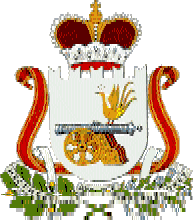 АДМИНИСТРАЦИЯНОВОМИХАЙЛОВСКОГО СЕЛЬСКОГО ПОСЕЛЕНИЯ
МОНАСТЫРЩИНСКОГО РАЙОНА СМОЛЕНСКОЙ ОБЛАСТИПОСТАНОВЛЕНИЕот     25.11. 2019                          №42Об утверждении   Программы по противодействию экстремизму и профилактике терроризма в муниципальном  образовании Новомихайловского сельского поселение Монастырщинского                района Смоленской области на 2019-2021 годыВ соответствии с Федеральными Законами от 06.03.2006. № 35-ФЗ «О противодействии терроризму», от 06.10.2003 г. № 131-ФЗ «Об общих принципах организации местного самоуправления в Российской Федерации», от 25.07.2002. № 114-ФЗ «О противодействии экстремистской деятельности», Указом Президента Российской Федерации от 15.06.2006 г. № 116 «О мерах по противодействию терроризму», руководствуясь Уставом Новомихайловского сельского поселения Монастырщинского района Смоленской области Администрация Новомихайловского сельского поселения Монастырщинского района Смоленской области п о с т а н о в л я е т:1.Утвердить муниципальную программу «Противодействие экстремизму и профилактика терроризма на территории муниципального Новомихайловского сельского поселения Монастырщинского района Смоленской области на 2019 – 2021 годы»(приложение 1).2.Настоящее постановление подлежит обнародованию и размещению на официальном сайте в информационно-телекоммуникационной сети «Интернет».3.Контроль за выполнением данного постановления оставляю за собой.Глава муниципального образованияНовомихайловского сельского поселения Монастырщинского районаСмоленской области                                                                                С.В.Иванов                                                                           Приложение к постановлению АдминистрацииНовомихайловского сельского              поселенияМонастырщинского районаСмоленской областиот    25.11.  2019 г. № 42Муниципальная программа"Противодействие экстремизму и профилактика терроризмана территории  муниципального образования Новомихайловского сельского поселения Монастырщинского района Смоленской области на 2019-2021 годы"Паспорт программыПрограмма "Противодействие экстремизму и профилактика терроризмана территории муниципального образования Новомихайловского сельского поселения Монастырщинского района Смоленской области на 2019-2021 годы»Раздел 1.Содержание проблемы и обоснование необходимости её решения программными методамиПрограмма мероприятий по профилактике терроризма и экстремизма, а также минимизации и (или) ликвидации последствий проявлений терроризма и экстремизма на территории муниципального образования Новомихайловского сельского поселения Монастырщинского района Смоленской области ( далее – муниципальное образование) является важнейшим направлением реализации принципов целенаправленной, последовательной работы по объединению общественно-политических сил, национально-культурных, культурных и религиозных организаций и безопасности граждан.Формирование установок толерантного сознания и поведения, веротерпимости и миролюбия, профилактика различных видов экстремизма имеет в настоящее время особую актуальность, обусловленную сохраняющейся социальной напряженностью в обществе, продолжающимися межэтническими и межконфессиональными конфликтами, ростом национального экстремизма, являющихся прямой угрозой безопасности не только региона, но и страны в целом. Наиболее все это проявилось на Северном Кавказе в виде вспышек ксенофобии, фашизма, фанатизма и фундаментализма. Эти явления в крайних формах своего проявления находят выражение в терроризме, который в свою очередь усиливает разрушительные процессы в обществе. Усиление миграционных потоков остро ставит проблему адаптации молодежи к новым для них социальным условиям, а также создает проблемы для адаптации принимающего населения к быстрорастущим диаспорам и землячествам, которые меняют демографическую ситуацию нашего поселения.Наиболее экстремистки рискогенной группой выступает молодежь, это вызвано как социально-экономическими факторами. Особую настороженность вызывает снижение общеобразовательного и общекультурного уровня молодых людей, чем пользуются экстремистки настроенные радикальные политические и религиозные силы. Таким образом, экстремизм, терроризм и преступность представляют реальную угрозу общественной безопасности, подрывают авторитет органов местного самоуправления и оказывают негативное влияние на все сферы общественной жизни. Их проявления вызывают социальную напряженность, влекут затраты населения, организаций и предприятий на ликвидацию прямого и косвенного ущерба от преступных деяний.Системный подход к мерам, направленным на предупреждение, выявление, устранение причин и условий, способствующих экстремизму, терроризму, совершению правонарушений, является одним из важнейших условий улучшения социально-экономической ситуации в муниципальном образовании Новомихайловского сельского поселения.Для реализации такого подхода необходима муниципальная программа по профилактике терроризма, экстремизма и созданию условий для деятельности добровольных формирований населения по охране общественного порядка, предусматривающая максимальное использование потенциала местного самоуправления и других субъектов в сфере профилактики правонарушений.Программа является документом, открытым для внесения изменений и дополнений. Раздел 2.Цели и задачи ПрограммыГлавная цель Программы - организация антитеррористической деятельности, противодействие возможным фактам проявления терроризма и экстремизма, укрепление доверия населения к работе органов государственной власти и органов местного самоуправления, администрации Новомихайловского сельского поселения Монастырщинского района Смоленской области (далее – администрация), правоохранительным органам, формирование толерантной среды на основе ценностей многонационального российского общества, общероссийской гражданской идентичности и культурного самосознания, принципов соблюдения прав и свобод человека.Основными задачами реализации Программы являются:- уяснение содержания террористической деятельности, а также причин и условий, способствующих возникновению и распространению терроризма (ее субъектов, целей, задач, средств, типологии современного терроризма, его причин, социальной базы, специфики и форм подготовки и проведения террористических актов);- нормативно-правовое обеспечение антитеррористических действий;- анализ и учет опыта борьбы с терроризмом;- преимущество превентивных мероприятий, позволяющих осуществлять выявление намерений проведения террористических действий на стадии их реализации, обеспечение правомочий и ресурсов;- централизация руководства всеми антитеррористическими действиями, обеспечение согласованности усилий силовых ведомств и органов власти всех уровней на основе четкого размежевания компетентности органов федерального, регионального и местного уровней;- всестороннее обеспечение осуществляемых специальных и идеологических мероприятий;- воспитательно-идеологическое дифференцированное воздействие на население, террористов, субъектов их поддержки и противников, всестороннее информационно-психологическое обеспечение антитеррористической деятельности;- неуклонное обеспечение неотвратимости наказания за террористические преступления в соответствии с законом.- утверждение основ гражданской идентичности, как начала, объединяющего всех жителей муниципального образования Новомихайловского сельского поселение Монастырщинского района Смоленской области (далее – муниципальное образование)- воспитание культуры толерантности и межнационального согласия;- достижение необходимого уровня правовой культуры граждан как основы толерантного сознания и поведения;- формирование в молодежной среде мировоззрения и духовно-нравственной атмосферы культурного взаимоуважения, основанных на принципах уважения прав и свобод человека, стремления к межнациональному миру и согласию, готовности к диалогу;- общественное осуждение и пресечение на основе действующего законодательства любых проявлений дискриминации, насилия, расизма и экстремизма на национальной и конфессиональной почве.- разработка и реализация в муниципальных учреждениях культуры образовательных программ, направленных на формирование у подрастающего поколения позитивных установок на этническое многообразие;- разработка и реализация в учреждениях дошкольного, начального, среднего образования образовательных программ, направленных на формирование у подрастающего поколения позитивных установок на этническое многообразие.Противодействие терроризму на территории муниципального образования осуществляется по следующим направлениям:- предупреждение (профилактика) терроризма;- минимизация и (или) ликвидация последствий проявлений терроризма.Предупреждение (профилактика) терроризма осуществляется по трем основным направлениям:- создание системы противодействия идеологии терроризма;- осуществление мер правового, организационного, оперативного, административного, режимного, военного и технического характера, направленных на обеспечение антитеррористической защищенности потенциальных объектов террористических посягательств;- усиление контроля за соблюдением административно-правовых режимов.Особая роль в предупреждении (профилактике) терроризма принадлежит эффективной реализации административно-правовых мер, предусмотренных законодательством Российской Федерации.Предупреждение (профилактика) терроризма предполагает решение следующих задач:а) разработка мер и осуществление мероприятий по устранению причин и условий, способствующих возникновению и распространению терроризма;б) противодействие распространению идеологии терроризма путем обеспечения защиты единого информационного пространства Российской Федерации, совершенствование системы информационного противодействия терроризму;в) улучшение социально-экономической, общественно-политической и правовой ситуации на территории;г) прогнозирование, выявление и устранение террористических угроз, информирование о них органов государственной власти, органов местного самоуправления и общественности;д) использование законодательно разрешенных методов воздействия на поведение отдельных лиц (групп лиц), склонных к действиям террористического характера;е) разработка мер и осуществление профилактических мероприятий по противодействию терроризму на территории муниципального образования;ж) определение прав, обязанностей и ответственности руководителей органов местного самоуправления, а также хозяйствующих субъектов при организации мероприятий по антитеррористической защищенности подведомственных им объектов;з) разработка и введение в действие типовых требований по обеспечению защищенности от террористических угроз критически важных объектов инфраструктуры и жизнеобеспечения, а также мест массового пребывания людей;и) совершенствование нормативно-правовой базы, регулирующей вопросы возмещения вреда, причиненного жизни, имуществу и здоровью лиц, участвующих в борьбе с терроризмом, а также лиц, пострадавших в результате террористического акта.Раздел 3   Нормативное обеспечение программыПравовую основу для реализации программы определили:а) Федеральные Законы от 06.03.2006 г. № 35-ФЗ «О противодействии терроризму», от 06.10.2003 г. № 131-ФЗ «Об общих принципах организации местного самоуправления в Российской Федерации», от 25.07.2002 г. № 114-ФЗ «О противодействии экстремистской деятельности»;б) Указ Президента Российской Федерации от 15.06.2006 г. № 116 «О мерах по противодействию терроризму».в) Разработка и принятие дополнительных нормативных правовых актов для обеспечения достижения целей реализации программы.Раздел 4   Основные мероприятия Программы1. Создание системы заблаговременно подготовленных мер реагирования на потенциальные террористические угрозы, при которой каждый из привлеченных участников по вертикали и горизонтали «знает свой маневр» (выявление, устранение, нейтрализация, локализация и минимизация воздействия тех факторов, которые либо порождают терроризм, либо ему благоприятствуют).2. Последовательное обеспечение конституционных прав, гарантирующих равенство граждан любой расы и национальности, а также свободу вероисповедания; утверждение общероссийских гражданских и историко-культурных ценностей, поддержание Российского патриотизма и многокультурной природы Российского государства и Российского народа как гражданской нации, последовательное и повсеместное пресечение проповеди нетерпимости и насилия.3. В сфере культуры и воспитании молодежи:- утверждение концепции многокультурности и многоукладности жизни в Российской Федерации;- развитие воспитательной и просветительской работы с детьми и молодежью о принципах поведения в вопросах веротерпимости и согласия, в том числе в отношениях с детьми и подростками;- реагирование на случаи проявления среди детей и молодежи негативных стереотипов, личностного унижения представителей других национальностей и расового облика;- пресечение деятельности и запрещение символики экстремистских групп и организаций на территории поселения;- развитие художественной самодеятельности на основе различных народных традиций и культурного наследия.4. В сфере организации работы библиотеки:- популяризация литературы и средств массовой информации, адресованных детям и молодежи и ставящих своей целью воспитание в духе толерантности и патриотизма.Раздел 5.     Механизм реализации программы,включая организацию управления программой и контроль за ходом её реализации.Общее управление реализацией программы и координацию деятельности исполнителей осуществляет Администрация Новомихайловского сельского поселения Монастырщинского района Смоленской области (далее – Администрация), которая вносит предложения по уточнению мероприятий программы с учетом складывающейся социально-экономической ситуации в соответствии с Порядком разработки, формирования и реализации долгосрочных муниципальных программ.С учетом выделяемых на реализацию программы финансовых средств ежегодно уточняют целевые показатели и затраты по программным мероприятиям, механизм реализации программы, состав исполнителей в установленном порядке.Исполнители программных мероприятий осуществляют текущее управление реализацией программных мероприятий.Реализация программы осуществляется на основе условий, порядка и правил, утвержденных федеральными, областными и муниципальными нормативными правовыми актами.Муниципальный заказчик программы с учетом выделяемых на реализацию программы финансовых средств ежегодно уточняет целевые показатели и затраты по программным мероприятиям, механизм реализации программы, состав исполнителей в докладах о результатах и основных направлениях деятельности главных распорядителей средств местного бюджета в установленном порядке.Осуществляет контроль за реализацией программы Администрация Новомихайловского сельского поселения Монастырщинского района Смоленской области. Раздел 6   Кадровая политика противодействия терроризму Кадровое обеспечение противодействия терроризму осуществляется по следующим основным направлениям: а) подготовка и переподготовка сотрудников, участвующих в противодействии терроризму;б) антитеррористическая подготовка сотрудников органов местного самоуправления, участвующих в рамках своих полномочий в противодействии терроризму;в) подготовка специалистов в специфических областях противодействия терроризму (противодействие идеологии терроризма, ядерному, химическому, биологическому терроризму, кибертерроризму и другим его видам).                                                                             ПЕРЕЧЕНЬмероприятий по реализации муниципальной программы "Противодействие экстремизму и профилактика терроризма
на территории муниципального образования Новомихайловского сельского поселения Монастырщинского района Смоленской областина 2019-2021 годы"   Примечания:1. В целях противодействия экстремистской деятельности федеральные органы государственной власти, органы государственной власти субъектов Российской Федерации, органы местного самоуправления в пределах своей компетенции в приоритетном порядке осуществляют профилактические, в том числе воспитательные, пропагандистские, меры, направленные на предупреждение экстремистской деятельности (Федеральный закон от 25 июля 2002 года за N 114-ФЗ "О противодействии экстремистской деятельности". 2. Муниципальная программа "Противодействие экстремизму и профилактика терроризма на территории муниципального образования Новомихайловского сельского поселения Монастырщинского района Смоленской области на 2019-2021 годы" подлежит корректировке и внесению дополнений при принятии районной программы с определением порядка и источников финансирования практических мероприятий по противодействию экстремизму и терроризму. Раздел  7   Основные понятияЭкстремистская деятельность (экстремизм):насильственное изменение основ конституционного строя и нарушение целостности Российской Федерации;а) публичное оправдание терроризма и иная террористическая деятельность;б) возбуждение социальной, расовой, национальной или религиозной розни;пропаганда исключительности, превосходства либо неполноценности человека по признаку его социальной, расовой, национальной, религиозной или языковой принадлежности или отношения к религии;в) нарушение прав, свобод и законных интересов человека и гражданина в зависимости от его социальной, расовой, национальной, религиозной или языковой принадлежности или отношения к религии;г) воспрепятствование осуществлению гражданами их избирательных прав и права на участие в референдуме или нарушение тайны голосования, соединенные с насилием либо угрозой его применения;д) воспрепятствование законной деятельности государственных органов, органов местного самоуправления, избирательных комиссий, общественных и религиозных объединений или иных организаций, соединенное с насилием либо угрозой его применения;е) совершение преступлений по мотивам, указанным в пункте "е" части первой статьи 63 Уголовного кодекса Российской Федерации;ж) пропаганда и публичное демонстрирование нацистской атрибутики или символики либо атрибутики или символики, сходных с нацистской атрибутикой или символикой до степени смешения;з) публичные призывы к осуществлению указанных деяний либо массовое распространение заведомо экстремистских материалов, а равно их изготовление или хранение в целях массового распространения;публичное заведомо ложное обвинение лица, замещающего государственную должность Российской Федерации или государственную должность субъекта Российской Федерации, в совершении им в период исполнения своих должностных обязанностей деяний, указанных в настоящей статье и являющихся преступлением;и) организация и подготовка указанных деяний, а также подстрекательство к их осуществлению, финансирование указанных деяний либо иное содействие в их организации, подготовке и осуществлении, в том числе путем предоставления учебной, полиграфической и материально-технической базы, телефонной и иных видов связи или оказания информационных услуг.1.2. Экстремистская организация - общественное или религиозное объединение либо иная организация, в отношении которой по основаниям, предусмотренным Федеральным законом от 25 июля 2002 года за N 114-ФЗ "О противодействии экстремистской деятельности", судом принято вступившее в законную силу решение о ликвидации или запрете деятельности в связи с осуществлением экстремистской деятельностиАДМИНИСТРАЦИЯНОВОМИХАЙЛОВСКОГО СЕЛЬСКОГО ПОСЕЛЕНИЯМОНАСТЫРЩИНСКОГО РАЙОНАСМОЛЕНСКОЙ ОБЛАСТИП О С Т А Н О В Л Е Н И Еот  28.11.2019                                        № 43Об утверждении порядка присвоения идентификационных номеров автомобильным дорогам местного значения Новомихайловского сельского поселения Монастырщинского района Смоленской области Во исполнение Федерального закона от 8 ноября 2007 года № 257-ФЗ «Об автомобильных дорогах и о дорожной деятельности в Российской Федерации и о внесении изменений в отдельные законодательные акты Российской Федерации», Федерального закона от 6 октября 2003 года № 131-ФЗ «Об общих принципах организации местного самоуправления в Российской Федерации», Постановления Правительства Российской Федерации от 11 апреля 2006 года № 209 «О некоторых вопросах, связанных с классификацией автомобильных дорог в Российской Федерации», на основании приказа Министерства транспорта Российской Федерации от 7 февраля 2007 года № 16 «Об утверждении правил присвоения автомобильным дорогам идентификационных номеров»,Администрация Новомихайловского  сельского поселения Монастырщинского района Смоленской области  п о с т а н о в л я е т:1. Утвердить Порядок присвоения идентификационных номеров автомобильным дорогам местного значения Новомихайловского сельского поселения Монастырщинского района Смоленской области (прилагается).2. Контроль за исполнением настоящего постановления оставляю за собой.Глава муниципального образованияНовомихайловского сельского поселенияМонастырщинского районаСмоленской области								           С.В.Иванов                                                                                                                          УТВЕРЖДЕНпостановлением Администрации Новомихайловского сельского поселения Монастырщинского района Смоленской области от 28.11.2019   № 43ПОРЯДОКприсвоения идентификационных номеров автомобильным дорогам местного значения Новомихайловского  сельского поселения Монастырщинского района Смоленской областиI. Общие положения1.1. Идентификационный номер автомобильной дороги местного значения, Новомихайловского сельского поселения Монастырщинского района Смоленской области (далее по тексту – идентификационный номер муниципальной автомобильной дороги) состоит из четырех разрядов. Каждый разряд идентификационного номера муниципальной автомобильной дороги отделяется от предыдущего одним пробелом.1.2. Разряд идентификационного номера муниципальной автомобильной дороги состоит из заглавных букв русского алфавита и (или) арабских цифр.1.3. Предметное буквенное и (или) цифровое обозначение в одном разряде идентификационного номера муниципальной автомобильной дороги отделяться дефисом.1.4. Предметность цифрового или буквенного обозначения в одном разряде идентификационного номера муниципальной автомобильной дороги определяется самостоятельностью идентифицированного классификационного признака муниципальной автомобильной дороги или иных данных о муниципальной автомобильной дороге.II. Правила присвоения идентификационного номера муниципальной автомобильной дороге.2.1. Первый разряд идентификационного номера муниципальной автомобильной дороги идентифицирует муниципальную автомобильную дорогу по отношению к собственности.2.1.1. Первый разряд идентификационного номера муниципальной автомобильной дороги соответствует коду Новомихайловского сельского поселения Монастырщинского района Смоленской области (далее – сельского поселения) в «Общероссийском классификаторе объектов административно-территориального деления» ОК 019-95 (ОКАТО) и обозначается как  66-227-860  2.2. Второй разряд идентификационного номера муниципальной автомобильной дороги идентифицирует муниципальную автомобильную дорогу по виду разрешенного пользования и состоит из двух заглавных букв:ОП – для муниципальной автомобильной дороги общего пользования,НП – для муниципальной автомобильной дороги необщего пользования.2.3. Третий разряд идентификационного номера муниципальной автомобильной дороги идентифицирует муниципальную автомобильную дорогу по значению и состоит из двух заглавных букв – МС (для автомобильной дороги, относящейся к собственности сельского поселения).2.4. Четвертый разряд идентификационного номера муниципальной автомобильной дороги представляет собой учетный номер муниципальной автомобильной дороги, состоящий из заглавной буквы – Н  и арабских цифр, включающих в себя, в том числе через дефис порядковый номер муниципальной автомобильной дороги. Порядковый номер муниципальной автомобильной дороги должен соответствовать порядковому номеру муниципальной автомобильной дороги, указанному в перечне муниципальных автомобильных дорог общего пользования или в перечне муниципальных автомобильных дорог необщего пользования. Порядковый номер состоит из двух цифр.Учетный номер муниципальной автомобильной дороги начинается цифрой 1,2, или 3, соответствующей показателям определения муниципальных автомобильных дорог общего и необщего пользования, а также характеризующей очередность и периодичность проведения работ по содержанию и ремонту муниципальных автомобильных дорог.Цифра 1 присваивается улицам в жилой застройке, основным проездам.Цифра 2 присваивается улицам и переулкам в жилой застройке, второстепенным проездам.Цифра 3 присваивается муниципальным автомобильным дорогам необщего пользования.2.5. Пример идентификационного номера муниципальной автомобильной дороги общего пользования, указанной в перечне муниципальных автомобильных дорог общего пользования под номером 1, относящейся к центральным (главным) улицам общепоселкового значения:  66-227-860 ОП МС 1Н-01  III. Порядок присвоения идентификационных номеров муниципальным автомобильным дорогам.3.1. Присвоение идентификационных номеров муниципальным автомобильным дорогам производится в случаях:- при проведении инвентаризации муниципальных автомобильных дорог;- принятия автомобильной дороги в муниципальную собственность при передаче автомобильной дороги из федеральной, региональной или муниципальной собственности;- принятия безхозяйной автомобильной дороги в муниципальную собственность;- принятия в муниципальную собственность построенных автомобильных дорог;- отсутствия идентификационного номера у муниципальной автомобильной дороги.3.2. Присвоение идентификационного номера муниципальной автомобильной дороге производится после осуществления классификации и отнесения муниципальной автомобильной дороги к категории автомобильной дороги и присвоения наименования муниципальной автомобильной дороге.3.3. Административная процедура присвоения идентификационного номера муниципальной автомобильной дороги осуществляется Администрацией Новомихайловского сельского поселения Монастырщинского района Смоленской области.3.4. Максимальный срок административной процедуры присвоения идентификационного номера муниципальной автомобильной дороги – не более 15 рабочих дней.3.5. Присвоенный идентификационный номер муниципальной автомобильной дороги утверждается распоряжением Администрации Новомихайловского сельского поселения Монастырщинского района Смоленской области, согласно приложению к порядку присвоения идентификационных номеров автомобильным дорогам местного значения Новомихайловского сельского поселения Монастырщинского района Смоленской области.3.6. Изменение идентификационного номера муниципальной автомобильной дороги производится в порядке, установленном для присвоения идентификационного номера муниципальной автомобильной дороги.Приложениек порядку присвоения идентификационных номеров автомобильным дорогам местного значения Новомихайловского сельского поселения Монастырщинского района Смоленской области, утвержденному постановлением Администрации Новомихайловского сельского поселения Монастырщинского района Смоленской области от 28.11.2019 № 43ПЕРЕЧЕНЬавтомобильных дорог общего (необщего) пользования местного значения Новомихайловского сельского поселения Монастырщинского района Смоленской областиОб утверждении Порядка разработки и утверждения административных регламентов предоставления муниципальных услугНаименование программыМуниципальная целевая программа:"Противодействие экстремизму и профилактика терроризма на территории муниципального образования Новомихайловского сельского поселения Монастырщинского района Смоленской области 2019-2021 годы"Основание разработки программыФедеральные Законы от 06.03.2006. № 35-ФЗ «О противодействии терроризму», от 06.10.2003 г. № 131-ФЗ «Об общих принципах организации местного самоуправления в Российской Федерации», от 25.07.2002. № 114-ФЗ «О противодействии экстремистской деятельности», Указ Президента Российской Федерации от 15.06. 2006 г. № 116 «О мерах по противодействию терроризму».Заказчик программыАдминистрация Новомихайловского сельского поселения Монастырщинского района Смоленской областиИсполнителиПрограммыАдминистрация Новомихайловского  сельского поселения Монастырщинского района Смоленской областиЦели программыПротиводействие терроризму и экстремизму и защита жизни граждан, проживающих на территории Новомихайловского сельского поселения Монастырщинского района Смоленской области от террористических и экстремистских актовЗадачи программы1. Уменьшение проявлений экстремизма и негативного отношения к лицам других национальностей и религиозных конфессий.2. Формирование у населения внутренней потребности в толерантном поведении к людям других национальностей и религиозных конфессий на основе ценностей многонационального российского общества, культурного самосознания, принципов соблюдения прав и свобод человека.3. Формирование толерантности и межэтнической культуры в молодежной среде, профилактика агрессивного поведения.4. Информирование населения муниципального образования Новомихайловского сельского поселение по вопросам противодействия терроризму и экстремизму.5. Содействие правоохранительным органам в выявлении правонарушений и преступлений данной категории, а также ликвидации их последствий.6. Пропаганда толерантного поведения к людям других национальностей и религиозных конфессий.7. Организация воспитательной работы среди детей и молодежи, направленная на устранение причин и условий, способствующих совершению действий экстремистского характера.8. Недопущение наличия свастики и иных элементов экстремистской направленности в населенных пунктах поселения.Сроки реализации программы2019-2021 годы.Объем средств выделяемых на реализацию мероприятий настоящей Программы ежегодно уточняется при формировании проекта бюджета на соответствующий финансовый год и других поступлений.Структура программы1) Паспорт программы.2) Раздел 1. Содержание проблемы и обоснование необходимости ее решения программными методами.3) Раздел 2. Основные цели и задачи программы.4) Раздел 3. Нормативное обеспечение программы.5) Раздел 4. Основные мероприятия программы.6) Раздел 5. Механизм реализации программы, включая организацию управления программой и контроль за ходом ее реализации.7) Раздел 6. Кадровая политика противодействия терроризму.8) Раздел 7. Основные понятия.Ожидаемые результаты от реализации программы1.Обеспечение условий для успешной социокультурной адаптации молодежи.2.Противодействия проникновению в общественное сознание идей религиозного фундаментализма, экстремизма и нетерпимости.3.Совершенствование форм и методов работы органа местного самоуправления по профилактике проявлений ксенофобии, национальной и расовой нетерпимости, противодействию этнической дискриминации.4.Создание эффективной системы правовых, организационных и идеологических механизмов противодействия экстремизму, этнической и религиозной нетерпимости.Источники финансированияФинансирование Программы осуществляется из бюджета муниципального образования Новомихайловского сельского поселения и других поступлений.По источникам финансирования:2019- 1,0 тыс. руб. из местного бюджета;2020- 1,0 тыс. руб. из местного бюджета;2021- 1,0 тыс. руб. из местного бюджета;В ходе реализации Программы перечень программных мероприятий может корректироваться, изменяться и дополняться по решению заказчика Программы.Управление программой и контроль за её реализацией Контроль за выполнением настоящей Программы осуществляет Администрация Новомихайловского сельского поселения Монастырщинского района Смоленской области.РазработчикАдминистрация Новомихайловского сельского поселения Монастырщинского района Смоленской области.	 № п/пНаименование мероприятийСрок исполненияВсего (тыс. руб.)Всего (тыс. руб.)Всего (тыс. руб.)Источники финансированияИсточники финансированияИсточники финансированияИсточники финансированияОтветственные исполнители	 № п/пНаименование мероприятийСрок исполненияВсего (тыс. руб.)Всего (тыс. руб.)Всего (тыс. руб.)Местный бюджетМестный бюджетМестный бюджетПрочие
источникиОтветственные исполнители1.Организационные и пропагандистские мероприятия1.Организационные и пропагандистские мероприятия1.Организационные и пропагандистские мероприятия1.Организационные и пропагандистские мероприятия1.Организационные и пропагандистские мероприятия1.Организационные и пропагандистские мероприятия1.Организационные и пропагандистские мероприятия1.Организационные и пропагандистские мероприятия1.Организационные и пропагандистские мероприятия1.Организационные и пропагандистские мероприятия1.Организационные и пропагандистские мероприятия1.1Проведение тематических мероприятий для детей и молодёжи2019      20202021нетнетнет нетнетнет нетнетнет нетнетнет нетнетнет нетнетнет нетнетнет Новомихайловская средняя школа1.2Распространение среди читателей библиотеки информационных материалов, содействующих повышению уровня толерантного сознания молодежи201920202021нетнетнет нетнетнет нетнетнет нетнетнет нетнетнет нетнетнет нетнетнет Новомихайловская сельская библиотека1.3Информирование населения по вопросам противодействия терроризму, предупреждению террористических актов, поведению в условиях возникновения ЧС через СМИ и на официальном сайте администрации в сети Интернет;Изготовление печатных памяток по тематике противодействия экстремизму и терроризму2019202020210,5000,5000,500 0,5000,5000,500 0,5000,5000,500 0,5000,5000,500 0,5000,5000,500 нетнетнет нетнетнет Администрация Новомихайловского сельского поселения1.4Приобретение и размещение плакатов, брошюр, листовок по профилактике экстремизма и терроризма на территории поселения2019202020210,5000,5000,5000,5000,5000,5000,5000,5000,5000,5000,5000,5000,5000,5000,500нетнетнетнетнетнетАдминистрация Новомихайловского сельского поселения1.5Организация взаимодействия с силовыми ведомствами района, соседними поселениями. Уточнение схем оповещения и связи по вопросам антитеррора.201920202021нетнетнетнетнетнетнетнетнетнетнетнетнетнетнетнетнетнетнетнетнетГлава муниципального образования1.6Организация осмотра административных зданий, производственных и складских помещений учреждений, организаций, а также прилегающих к ним территорий, других мест скопления населения на предмет выявления подозрительных предметовпостояннонетнетнетнетнетнетнетРуководители учреждений, Администрация Новомихайловского сельского поселения1.7Мониторинг систем охраны и сигнализации детских учреждений, школы, дома культуры, магазинов, их охрану в нерабочее времяпостояннонетнетнетнетнетнетнетРуководители учреждений.1.8Предупреждение не позднее, чем за 48 часов органов внутренних дел (участкового) о планируемых массовых мероприятиях в учреждениях культуры, школы.постояннонетнетнетнетнетнетнетРуководители учреждений.1.9Организация работы  старост населенных пунктовпостояннонетнетнетнетнетнетнетнетнетнетнетнетнетнетАдминистрация Новомихайловского сельского поселения1.10Определение мест парковки всех видов автотранспорта на территории МО Новомихайловского сельского поселенияпостояннонетнетнетнетнетнетнетнетнетнетнетнетнетнетАдминистрация Новомихайловского Сельского поселения1.11Организация и проведение проверки готовности сил и средств, предназначенных для ликвидации возможных террористических актов (ЧС)постояннонетнетнетнетнетнетнетАдминистрация Новомихайловского сельского поселения, руководители учреждений.1.12Организация и проведение тренировок, учений по действиям работников учреждений, предприятий, учебных заведений с целью корректировки действий при обнаружении подозрительных предметов201920202021(1 раз в полугодие)нетнетнетнетнетнетнетнетнетнетнетнетнетнетнетнетнетнетнетнетнетАдминистрация Новомихайловского сельского поселения, руководители учрежденийвсего финансовых средств201920202021итого1,01,01,03,01,01,01,03,01,01,01,03,01,01,01,03,01,01,01,03,00,00,00,00,00,00,00,00,01                      234455566             72. Формирование системы противодействия идеологии терроризма и экстремизма2. Формирование системы противодействия идеологии терроризма и экстремизма2. Формирование системы противодействия идеологии терроризма и экстремизма2. Формирование системы противодействия идеологии терроризма и экстремизма2. Формирование системы противодействия идеологии терроризма и экстремизма2. Формирование системы противодействия идеологии терроризма и экстремизма2. Формирование системы противодействия идеологии терроризма и экстремизма2. Формирование системы противодействия идеологии терроризма и экстремизма2. Формирование системы противодействия идеологии терроризма и экстремизма2. Формирование системы противодействия идеологии терроризма и экстремизма2. Формирование системы противодействия идеологии терроризма и экстремизма2.1 Мониторинг деятельности религиозных, молодёжныхобществ и политических организацийЕжегодно2019-2021Без финансированияАдминистрация Новомихайловского сельского поселения№ п/пНаименование автомобильной дорогиКатегория автомобильной дорогиИдентификационный номер автомобильной дорогиДорожное полотноДорожное полотноДорожное полотноДорожное полотноНаличие элементов водоотводаНаличие элементов обустройства дороги и технических средств дорожного движения№ п/пНаименование автомобильной дорогиКатегория автомобильной дорогиИдентификационный номер автомобильной дорогипротяженность (км)ширина (м)вид покрытияплощадь покрытия (тыс. кв. м)Наличие элементов водоотводаНаличие элементов обустройства дороги и технических средств дорожного движения12345678910